 	                                                                                                                                          Директор МОУ «Некрасовская СОШ»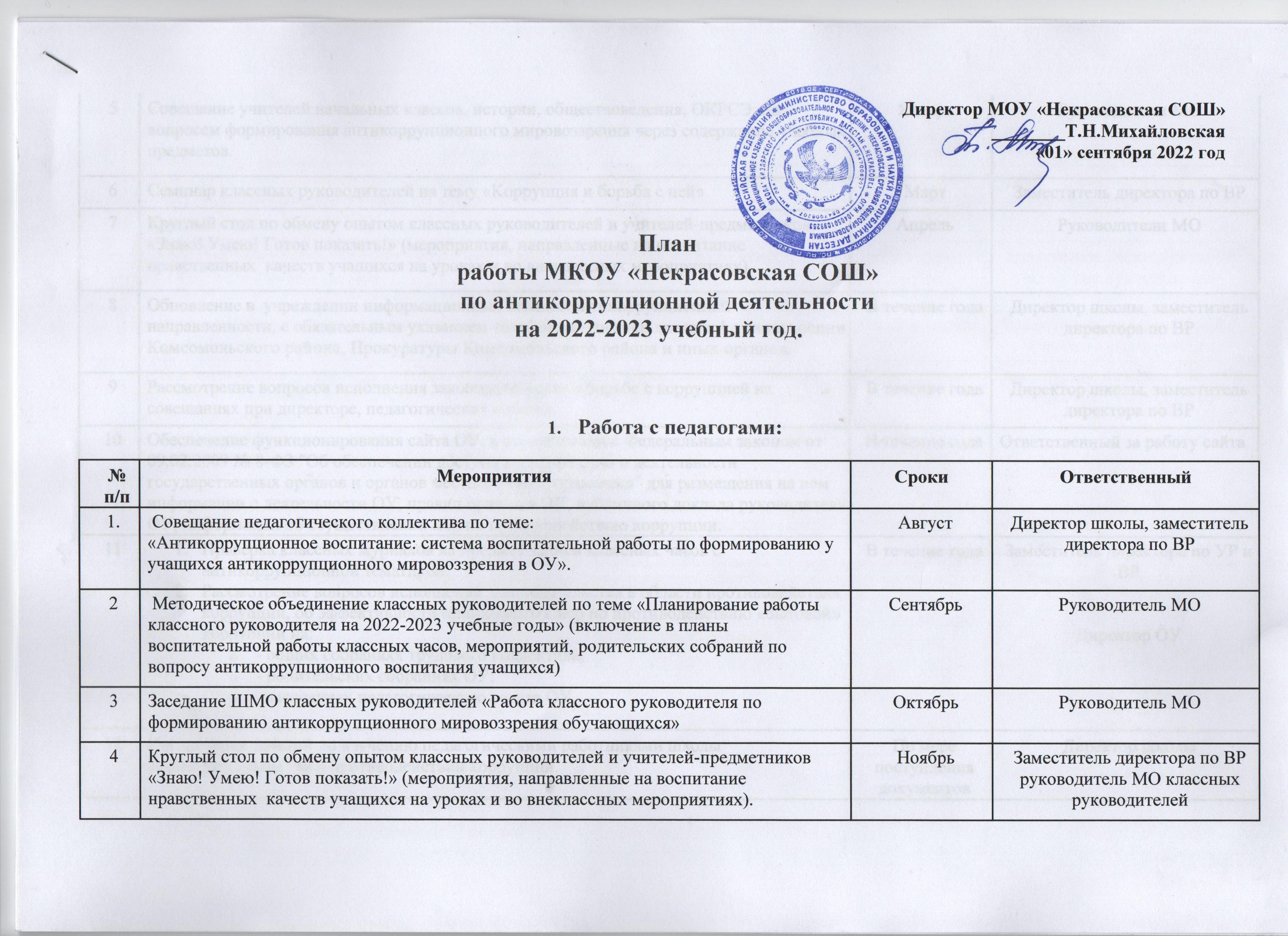                     ________Т.Н.Михайловская            «01» сентября 2022 годПланработы МКОУ «Некрасовская СОШ»по антикоррупционной деятельностина 2022-2023 учебный год.1.      Работа с педагогами:2.                        Работа с учащимися:3.      Работа с родителями:№п/пМероприятияСрокиОтветственный1. Совещание педагогического коллектива по теме:«Антикоррупционное воспитание: система воспитательной работы по формированию у учащихся антикоррупционного мировоззрения в ОУ».АвгустДиректор школы, заместитель директора по ВР2 Методическое объединение классных руководителей по теме «Планирование работы классного руководителя на 2022-2023 учебные годы» (включение в планы воспитательной работы классных часов, мероприятий, родительских собраний по вопросу антикоррупционного воспитания учащихся)СентябрьРуководитель МО3Заседание ШМО классных руководителей «Работа классного руководителя по формированию антикоррупционного мировоззрения обучающихся»ОктябрьРуководитель МО4Круглый стол по обмену опытом классных руководителей и учителей-предметников «Знаю! Умею! Готов показать!» (мероприятия, направленные на воспитание нравственных  качеств учащихся на уроках и во внеклассных мероприятиях).НоябрьЗаместитель директора по ВР руководитель МО классных руководителей5Совещание учителей начальных классов, истории, обществоведения, ОКРСЭ  по вопросам формирования антикоррупционного мировоззрения через содержание учебных предметов.ЯнварьРуководители МО6Семинар классных руководителей на тему «Коррупция и борьба с ней»МартЗаместитель директора по ВР7Круглый стол по обмену опытом классных руководителей и учителей-предметников «Знаю! Умею! Готов показать!» (мероприятия, направленные на воспитание нравственных  качеств учащихся на уроках и во внеклассных мероприятиях).АпрельРуководители МО8Обновление в  учреждении информационных стендов антикоррупционной направленности, с обязательным указанием телефонов «горячей линии» Администрации Комсомольского района, Прокуратуры Комсомольского района и иных органов.В течение годаДиректор школы, заместитель директора по ВР9Рассмотрение вопросов исполнения законодательства о борьбе с коррупцией на совещаниях при директоре, педагогических советах.В течение годаДиректор школы, заместитель директора по ВР10Обеспечение функционирования сайта ОУ, в соответствии с Федеральным законом от 09.02.2009 № 8-ФЗ "Об обеспечении доступа к информации о деятельности государственных органов и органов местного самоуправления" для размещения на нем информации о деятельности ОУ, правил приема в ОУ, публичного доклада руководителя ОУ, информации об осуществлении мер по противодействию коррупции.В течение годаОтветственный за работу сайта11Проверка классных журналов на предмет записи классных часов с антикоррупционной тематикой.Рассмотрение вопросов исполнения законодательства в области противодействия коррупции, об эффективности принимаемых мер по противодействию «бытовой» коррупции на:- общих собраниях трудового коллектива,- родительских собраниях ОУ;- заседаниях педагогического совета ОУ.В течение годаЗаместитель директора по УР и ВРДиректор ОУ12Организация занятий по изучению педагогическими работниками школы законодательства РФ о противодействии коррупции.По мере поступления документовДиректор школы№МероприятияСрокиответственный1.Организация и планирование работы Совета старшеклассников и органов самоуправления классов. Правила поведения учащихся в школе.СентябрьЗаместитель директора по ВР классные руководители2Принять участие в мероприятиях в рамках агитпоезда «За здоровый образ жизни, здоровую и счастливую семью».Октябрь-ноябрьЗаместитель директора по ВР классные руководители3Встреча  с работниками правоохранительных органов по вопросам формирования антикоррупционного поведения  классахДекабрь, апрельЗаместитель директора по ВР классные руководители4Организация и проведение мероприятий, посвященных Международному дню борьбы с коррупцией (9 декабря), направленных на формирование в обществе нетерпимости к коррупционному поведению.Проведение конкурса рисунков «Коррупция глазами школьников.»Проведение конкурса сочинений «Коррупция – это…»Ноябрь-декабрьЗаместитель директора по ВР., классные руководители5Дискуссия для учащихся 9-11 классов по теме «Коррупция: иллюзия или реальность».ФевральЗаместитель директора по ВР., классные руководители6Классные часы 1 раз в четверть по вопросам антикоррупционноговоспитания учащихся в ОУ. Классные часы:1-2 кл - «Можно и нельзя»;5-7 классы - «На страже порядка», «Проблема «обходного» пути», «Откуда берутся запреты?»2-4 кл: «Мы все разные, но у нас равные права»;«Мои друзья – мое богатство»; «Упорство и упрямство».5-6 кл - «Происхождение термина коррупция»согласно планамвоспитательной работыКлассные руководители7Мероприятия в рамках проведения «Весенней недели ДОБРА»:Книжная выставка «Доброта спасёт мир»,конкурс стихов «Моя Родина»,выставка творческих работ «Дети рисуют солнце»АпрельЗаместитель директора по ВР., классные руководители8Анкетирование учащихся 9-11 классов класса на тему «Моё отношение  к проблеме коррупции».МайЗаместитель директора по ВР классные руководители9Внеклассные мероприятия 1 раз в четверть по вопросам антикоррупционноговоспитания учащихся в ОУ. Классные часы:1-2 кл - «Можно и нельзя»;3-4 кл: «Мы все разные, но у нас равные права»;5-6 классы - «На страже порядка», «Проблема «обходного» пути», «Откуда берутся запреты?», «Мои друзья – мое богатство»,7-8 кл- «Что значит быть честным», «Упорство и упрямство»,  «Происхождение термина коррупция»;1-11 кл - «Подарки и другие способы благодарности», «Коррупция и власть», «Государство и человек: конфликт интересов».Согласно планамвоспитательной работы в течение годаКлассные руководители№МероприятияСрокиответственный1.1. Общешкольная родительская конференция по теме «О противодействии коррупции. Мероприятия в рамках воспитательной работы в ОУ, связанных с формированием антикоррупционного мировоззрения учащихся и родителей.Информирование родителей (законных представителей) о нормативных документах, регламентирующих приём и пребывание детей в ОУ.По плану проведения родительских собранийДиректор школы заместитель, директора по ВР2Подготовка памятки для родителей «Как противостоять коррупции»Ноябрь-декабрьЗаместитель директора по ВР, классные руководители3Опрос родителей «Неправомерное взимание денежных средств с родителей (законных представителей)».ЯнварьКомиссия по противодействию коррупции4Родительские собрания в 9 и 11 классах – информация «Условия сдачи экзаменов и поступления в учебные заведения профессиональной подготовки» (возможные коррупционные риски).«Антикоррупционная цель экзаменов в формате ЕГЭ и ГИА»АпрельЗаместитель директора по ВР, классные руководители5Проводить рейды в рамках летней межведомственной профилактической операции «Подросток», с посещением семей учащихся, вызывающих у классных руководителей тревогу по вопросам должного контроля за свободным временем несовершеннолетних.Май- сентябрьЗаместитель директора по ВР, классные руководители6Родительские собрания на темы, посвященные нравственному выбору в ситуациях, связанных с коррупцией.В течение года согласно плану работыЗаместитель директора по ВР, классные руководители7Анализ заявлений, обращений граждан на предмет наличия в них информации о фактах коррупции в сфере деятельности школыПо мере поступления заявлений и обращенийДиректор8Проведение ежегодного опроса родителей (законных представителей)  воспитанников с целью определения степени их удовлетворенности работой ОУ, качеством предоставляемых образовательных услуг.МайЗаместитель директора по ВР